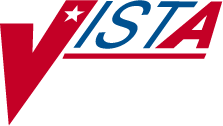 BAR CODE MEDICATION ADMINISTRATION (BCMA)TECHNICAL MANUAL/SECURITY GUIDEVersion 3.0February 2004(Revised October 2009)Department of Veterans Affairs Office of Enterprise DevelopmentEach time this manual is updated, the Title Page lists the new revised date and this page describes the changes. If the Revised Pages column lists “All,” replace the existing manual with the reissued manual. If the Revised Pages column lists individual entries (e.g., 25, 32), either update the existing manual with the Change Pages Document or print the entire new manual.October 2009	BCMA V. 3.0 Technical Manual/Security Guide	iPSB*3*47ii	BCMA V 3.0 Technical Manual/Security Guide	October 2009 PSB*3*47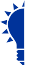 Example: BCMA V. 3.0 Routines Installed onto VistA ServerOctober 2009	BCMA V 3.0 Technical Manual/Security Guide	7PSB*3*478	BCMA V 3.0 Technical Manual/Security Guide	February 2004October 2009	BCMA V 3.0 Technical Manual/Security Guide	9PSB*3*4710	BCMA V 3.0 Technical Manual/Security Guide	February 2004October 2009	BCMA V 3.0 Technical Manual/Security Guide	17PSB*3*47External Relations (cont.)Callable Routines, Entry Points, and VariablesBCMA V. 3.0 includes two callable routines: PSBAPIPM and PSBMLHS. Each routine is described in this section, along with the entry points and variables information for each.PSBAPIPM: Provides information to Inpatient MedicationsV. 5.0 for determining the start date for a renewed order.PSBMLHS: Provides other software packages with the ability to call the BCMA Medication History Report. The report lists medications, that a patient has received, by orderable item.Database Integration Agreements (DBIAs)BCMA subscribes to Database Integration Agreements (DBIAs) with the Inpatient Medications, CPRS, Nursing, and Registration packages. BCMA V. 3.0 also offers DBIAs for other packages to subscribe to as well.For detailed information about these DBIAs, log in to FORUM and select the Integration Agreements Menu [DBA IA ISC] option located under the DBA [DBA] option (Data Base Administrator). Once in the Integration Agreements Menu Option, select “Inquire” and type BCMA at the “Select INTEGRATION REFERENCES:” prompt.Remote Procedure Calls (RPCs)Following is a list of Remote Procedure Calls associated with BCMA.18	BCMA V 3.0 Technical Manual/Security Guide	February 2004DateRevised PagesPatch NumberDescription10/2009i-ii, 7, 9, 17PSB*3*47Added PSBPXFL and PSBPXLP to the list of installed routines. Add Immunizations Documentation by BCMA Nightly Task [PSB PX BCMA2PCE TASK] option to the Manager [PSB MGR] menu. Added Patient Care Encounter to the External Relationships section.REDACTED01/2009i-ii, iv, 6-7,13-14,18-19, 21PSB*3*28Update Table of Contents to include Remote Procedure Calls. (p. iv)Increased the total for the BCMA V .3.0 routines to 85 and files to 6. (p.6-7)Updated the files and “BCMA V.3.0 Routines Installed onto VistA Server” Example. (p.7)Updated the Mail Group Types in BCMA V.3.0 to include scanning failures. (p. 13)Updated Security Keys to include PSB UNABLE TO SCAN. (p. 14)Added list of Remote Procedure Calls (RPCs). (p. 18)-Added new Glossary entry for LIMITED ACCESS BCMA. (p. 19)Added new Glossary entry for PSB UNABLE TO SCAN. (p. 21) REDACTED03/20086-7, 9-10,C-1, C-2,C-4, C-5,C-7, C-9PSB*3*2Description of [PSBO BZ] functionality added, code strings updated (p. C-1.)Updated Intermec Printer Team Type Codes Information, Intermec Barcode Label Field Position Map, Intermec printer Sample Terminal Type File code descriptions updated (pp. C-4, C-5, C-7.)Barcode samples updated – references to “Dosage” changed to “Dose” and space between colon and dose measurement deleted (p. C-9.)REDACTED09/20076-7PSB*3*32Increased the total for the BCMA V. 3.0. routines to 68. (p.6)Updated the “BCMA V. 3.0 Routines Installed onto VistA Server” example to include the following routine: PSBO XA. (p. 7)REDACTED08/20066-7,9, 13PSB*3*13Increased the total for the BCMA V. 3.0. routines to 68. (p.6)Updated the “BCMA V. 3.0 Routines Installed onto VistA Server” example to include the following routine: PSBO XA. (p. 7)Updated Manager Menu [PSB MGR] options list to include Missing Dose Followup (correction) and Unknown Action Status Report (new with this patch). (p. 9)Added description of the “Unknown Actions” mail group parameter. (p. 13)REDACTED08/2006iv,6, C1-C10PSB*3*2Note: The functionality listed below will be activated with the release of PSB*3*2.Updated Table of Contents to include new Appendix C. (p. iv)Added reference to new Unit Dose label printing functionality and Appendix C. (p. 6)Added Appendix C: Interfacing with the Bar Code Label Printer. (p. C1-C10)REDACTED12/20056-7PSB*3*16Increased the total for the BCMA V. 3.0. routines to 67. (p.6)Updated the “BCMA V. 3.0 Routines Installed onto VistA Server” example to include the following routines: PSBCSUTL, PSBCSUTX, PSBCSUTY. (p. 7)REDACTED01/20056-7,14,20-21PSB*3*4Increased the total for the BCMA V. 3.0. routines to 64. (p.6)Updated the “BCMA V. 3.0 Routines Installed on to VistA Server” example to include the PSBOPF routine. (p. 7).Added description for new PSB READ ONLY security key. (p.14)Added new Glossary entries for PSB READ ONLY and Read-Only BCMA. (p. 20-21)REDACTED10/20046-7PSB*3*3Increased the total for the BCMA V. 3.0 routines to 63. (p. 6)Updated the “BCMA V. 3.0 Routines Installed on to VistA Server” example to reflect the inclusion of routines PSBML2, PSBML3, and PSBMLLKU to the VistA Server. (p. 7)REDACTED02/2004Original Released BCMA V. 3.0 Technical Manual/Security GuideREDACTEDFiles Required to Run BCMA V. 3.0TIP:The namespace for the BCMA package is PSB and the primary globalis ^PSB.BCMA V. 3.0 uses the following files installed on the VistA Server. “Journaling” is recommended.^PSB (53.66,	BCMA IV Parameters^PSB (53.68,	BCMA Missing Dose Request^PSB (53.69,	BCMA Report Request^PSB (53.77,	BCMA Unable to Scan Log^PSB (53.78,	BCMA Medication Variance Log^PSB (53.79,	BCMA Medication LogNote: You can learn more about these files by generating a list with file attributes using VA FileMan.Routines InstalledReview the listing below to learn the routines installed on to your site’s VistA Server during the installation of BCMA V. 3.0. The first line of each routine briefly describes its general function.Note: You can use the Kernel First Line Routine Print [XU FIRST LINE PRINT] option to print a list containing the first line of each PSB routine.Routine MappingAt this time, we do not offer any recommendations for routine mapping. However, if you choose to map the BCMA V. 3.0 package routines, you will need to bring your system down, and then restart it to load the new routines into memory.PSBALLPSBAPIPMPSBCHIVHPSBCHKIVPSBCSUTLPSBCSUTXPSBCSUTYPSBMDPSBMLPSBML1PSBML2PSBML3PSBMLENPSBMLEN1PSBMLHSPSBMLLKUPSBMLTSPSBMLUPSBMLVALPSBOPSBO1PSBOALPSBOBLPSBOBLUPSBOBZPSBOCEPSBOCE1PSBOCIPSBOCI1PSBOCMPSBOCM1PSBOCPPSBOCP1PSBODLPSBODL1PSBODOPSBOHDRPSBOIVPSBOIV1PSBOMDPSBOMHPSBOMH1PSBOMH2PSBOMLPSBOMMPSBOMM2PSBOMSFPSBOMTPSBOMT1PSBOMVPSBOPEPSBOPFPSBOPIPSBOPMPSBOSFPSBOSTPSBOVTPSBOWAPSBOXAPSBPARPSBPARIVPSBPOIVPSBPRNPSBPXFLPSBPXLPPSBRPCPSBRPC1PSBRPC2PSBRPC3PSBRPCMOPSBRPCXMPSBSAGGPSBSVHL7PSBUTLPSBVARPSBVDLIVPSBVDLPAPSBVDLPBPSBVDLTBPSBVDLU3PSBVDLVLPSBVITFLPSBVLDU1PSBVLDU2PSBVLDUDPSBVTPSBVT187 routines87 routinesBCMA CHUI MenusBCMA V. 3.0 exports three main menus. They include those listed below, in the CHUI version of BCMA V. 3.0. The options for each menu are listed in this section.Manager Menu: [PSB MGR] is assigned to managersPharmacist Menu: [PSB PHARMACY] is assigned to all inpatient PharmacistsNurse Menu: [PSB NURSE] is assigned to all clinicians and other personnel who administer active medication ordersManager Menu [PSB MGR]This menu includes the following options:Drug File InquiryImmunizations Documentation by BCMA Nightly TaskMedication Administration Menu NursingMedication Administration Log ReportMissed Medications ReportWard Administration Times ReportDue List ReportPRN Effectiveness List ReportEnter PRN EffectivenessManual Medication EntryMedication Administration History (MAH) ReportMissing Dose RequestMedication Variance LogDrug File InquiryMedication Administration Menu PharmacyMedication Administration Log ReportMissed Medications ReportDue List ReportMedication Administration History (MAH) ReportMissing Dose RequestMissing Dose FollowupMissing Dose ReportLabel PrintDrug File InquiryMissing Dose FollowupReset User ParametersTrouble Shoot Med LogUnknown Action Status ReportBCMA CHUI Menus (cont.)Pharmacy Medication Administration Menu [PSB PHARMACY]This menu includes the following options:Medication Administration Log ReportMissed Medications ReportDue List ReportMedication Administration History (MAH) ReportMissing Dose RequestMissing Dose FollowupMissing Dose ReportLabel PrintDrug File InquiryNursing Medication Administration Menu [PSB NURSE]This menu includes the following options:Medication Administration Log ReportMissed Medications ReportWard Administration Times ReportDue List ReportPRN Effectiveness List ReportEnter PRN EffectivenessManual Medication EntryMedication Administration History (MAH) ReportMissing Dose RequestMedication Variance LogDrug File InquiryInternal RelationsThis section describes options, package-wide variables, and templates within BCMA V. 3.0.OptionsYou can invoke ALL options in BCMA V. 3.0 independently.Package-Wide VariablesBCMA V. 3.0 does not include package-wide variables.TemplatesBCMA V. 3.0 does not include any templates for Sort, Input, or Print.External RelationsBCMA V. 3.0 can only be run in an environment that already has several existing features, such as a standard MUMPS operating system. It also requires the following Department of Veterans Affairs (VA) software packages (versions listed or higher) — and all current patches. Otherwise, BCMA V. 3.0 will not be fully functional for your users.Inpatient Medications	5.0Kernel	8.0MailMan	8.0Nursing	4.0Order Entry/Results	3.0ReportingPatient Care Encounter	1.0Pharmacy Data	1.0ManagementRPC Broker (32-bit)	1.1Toolkit	7.3VA FileMan	22.0Vitals/Measurements	5.01 PSB ALLERGY2 PSB BAG DETAIL3 PSB CHECK IV4 PSB CHECK SERVER5 PSB COVERSHEET16 PSB CPRS ORDER7 PSB DEVICE8 PSB FMDATE9 PSB GETIVPAR10 PSB GETORDERTAB11 PSB GETPRNS12 PSB GETPROVIDER13 PSB INSTRUCTOR14 PSB IV ORDER HISTORY15 PSB LOCK16 PSB MAIL17 PSB MAN SCAN FAILURE18 PSB MAXDAYS19 PSB MED LOG LOOKUP20 PSB MEDICATION HISTORY21 PSB MOB DRUG LIST22 PSB NURS WARDLIST23 PSB PARAMETER24 PSB PUTIVPAR25 PSB REPORT26 PSB SCANMED27 PSB SCANPT28 PSB SERVER CLOCK VARIANCE29 PSB SUBMIT MISSING DOSE30 PSB TRANSACTION31 PSB USERLOAD32 PSB USERSAVE33 PSB UTL XSTATUS SRCH34 PSB VALIDATE ESIG35 PSB VALIDATE ORDER36 PSB VERSION CHECK37 PSB VITAL MEAS FILE38 PSB VITALS39 PSB WARDLIST